	MarketingProduktový managementNové minerální hydroizolace a změny v sortimentu lepidel na obklady a dlažbyPraha/Bratisloava/Detmold, 22.09.2017
Vážené dámy, vážení pánové,Seznamte se s inovovanými výrobky firmy SCHOMBURG!V roce 2018 získá sortiment minerálních hydroizolací SCHOMBURG ještě kompaktnější a modernější podobu. V naší „zeštíhlené“ produktové nabídce, která bude přehlednější, naleznete i nadále spolehlivá řešení pro všechny případy použití. Naše nové výrobky Vás nadchnou svými vylepšenými vlastnostmi při zpracování. A současně budou přínosem i pro životní prostředí. Také kvalita lepidel SCHOMBURG na obklady a dlažby bude optimalizována. Co se změní pro Vás?Vyšší výkonnost s menším počtem výrobků! To je naše moto. Možná jste již některé aspekty probírali se zástupcem firmy SCHOMBURG ve Vašem regionu.Segment stavebních hydroizolací již nebude zahrnovat výrobek AQUAFIN®-2K. Nahradí jej inovovaný výrobek AQUAFIN®-2K/M-PLUS, u kterého se nám podařilo dokonale sladit vlastnosti při zpracování a technické parametry. Běžné oblasti použití zůstanou zachovány. Vy se můžete těšit na ještě komfortnější práci s tímto výrobkem a na jeho vylepšené vlastnosti. Detaily najdete v následující tabulce.Výrobek
ze sortimentu r. 2017	   nahradí od 01/2018	    nahradí od 05/2018 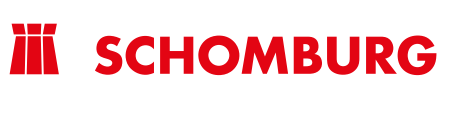 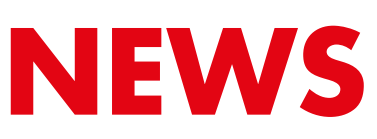 	MarketingProduktový managementV segmentu výrobků pro pokládku obkladů/dlažby Vás jistě potěší svým inovovaným složením lepidla UNIFIX®-S3 a UNIFIX®-S3-FAST. Díky optimalizované konzistenci lze UNIFIX®em-S3 pokrýt dosavadní oblasti použití lepidel UNIFIX®-2K/6 a UNIFIX®-S2. Pro vyšší hospodárnost budeme UNIFIX®-S3 dodávat také ve velkém, 33kg balení.Jako univerzální polymerní složku, přidávanou pro zvýšení deformovatelnosti našich lepidel, Vám místo „tradičního“ UNIFLEX®u-B nabídneme náš nový UNIFLEX®-F. Vynikající výsledky – doložené osvědčeními o zkouškáchNaše nová lepidla na obklady a dlažby budou označena symbolem CE a budou certifikována dle normy DIN EN 12004 „Malty a lepidla". Nový AQUAFIN®-2K/M-PLUS bude testován jako „kontaktní hydroizolace pod obklady/dlažbu" spolu s lepidly na obklady/dlažbu SCHOMBURG a bude mít osvědčení pro minerální hydroizolace pod obklady/dlažbu. Krom toho Vám poskytneme i další certifikáty, které Vás jistě přesvědčí, že vlastnosti AQUAFIN®u-2K/M-PLUS v žádném ohledu nezaostávají v porovnání s jeho „předchůdcem“, ba právě naopak.Již nyní si můžete u SCHOMBURGu objednávat podklady, které potřebujete pro Vaše vlastní projekty, zkoušky a certifikace. 		       výrobní č.204600001 AQUAFIN®-2K/M-PLUS, 35 kgsestávající ze složek:204500001 AQUAFIN®-2K/M-PLUS, (A-složka), 25 kg
204550001 UNIFLEX®-M-PLUS, 10 kg	MarketingProduktový managementKromě toho budete mít k dispozici také Technické listy. Upozorňujeme, že pro účely zkoušek a testů jsou k dispozici pouze vzorky materiálu. Dodávky množství, potřebných pro stavby, budeme realizovat až od května 2018. Se srdečným pozdravem,Ing. Jitka Tietjen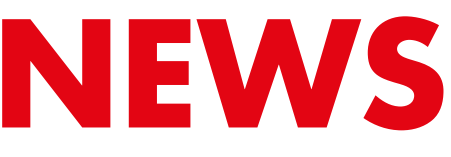 AQUAFIN®-2KAQUAFIN®-2K/MAQUAFIN®-2K/M-PLUSUNIFLEX®-Bbeze změnynebude se již vyrábět(UNIFLEX®-F není určen pro stavební hydroizolace)AQUAFIN®-2K/Mbeze změnyAQUAFIN®-2K/M-PLUSUNIFLEX®-Mbeze změnyUNIFLEX®-M-PLUSPoznámka: Pro realizované stavby nebo probíhající dodávky budeme mít k dispozici potřebné zásoby původních výrobků. Včasná informace o Vašich konkrétních potřebách nám pomůže udržovat jejich rozumná množství a usnadní nám proces rezervace. AQUAFIN®-2K/M-bílý bude i nadále v nabídce jako „nástupce“. UNIFLEX®-F – není určen k používání v kombinaci s AQUAFIN®em-1KPoznámka: Pro realizované stavby nebo probíhající dodávky budeme mít k dispozici potřebné zásoby původních výrobků. Včasná informace o Vašich konkrétních potřebách nám pomůže udržovat jejich rozumná množství a usnadní nám proces rezervace. AQUAFIN®-2K/M-bílý bude i nadále v nabídce jako „nástupce“. UNIFLEX®-F – není určen k používání v kombinaci s AQUAFIN®em-1KPoznámka: Pro realizované stavby nebo probíhající dodávky budeme mít k dispozici potřebné zásoby původních výrobků. Včasná informace o Vašich konkrétních potřebách nám pomůže udržovat jejich rozumná množství a usnadní nám proces rezervace. AQUAFIN®-2K/M-bílý bude i nadále v nabídce jako „nástupce“. UNIFLEX®-F – není určen k používání v kombinaci s AQUAFIN®em-1KVýrobek
ze sortimentu r. 2017  nahradí od 01/2018           nahradí od 05/2018 UNIFIX®-S3beze změnyUNIFIX®-S3 (nový výrobek)UNIFIX®-S3-FASTbeze změnyUNIFIX®-S3-FAST (nový výrobek)UNIFIX®-2Kbeze změnyUNIFIX®-S3 (nový výrobek)UNIFLEX®-Bbeze změnyUNIFLEX-FUNIFIX®-2K/6beze změnyUNIFIX®-S3 (nový výrobek)CRISTALLIT-FLEXbeze změnyCRISTALLIT-FLEX (nový výrobek)Poznámka: Pro realizované stavby nebo probíhající dodávky budeme mít k dispozici potřebné zásoby původních výrobků. Včasná informace o Vašich konkrétních potřebách nám pomůže udržovat jejich rozumná množství a usnadní proces rezervace. UNIFLEX®-F –  není určen k používání v kombinaci s AQUAFIN®em-1K a UNIFIX®emPoznámka: Pro realizované stavby nebo probíhající dodávky budeme mít k dispozici potřebné zásoby původních výrobků. Včasná informace o Vašich konkrétních potřebách nám pomůže udržovat jejich rozumná množství a usnadní proces rezervace. UNIFLEX®-F –  není určen k používání v kombinaci s AQUAFIN®em-1K a UNIFIX®emPoznámka: Pro realizované stavby nebo probíhající dodávky budeme mít k dispozici potřebné zásoby původních výrobků. Včasná informace o Vašich konkrétních potřebách nám pomůže udržovat jejich rozumná množství a usnadní proces rezervace. UNIFLEX®-F –  není určen k používání v kombinaci s AQUAFIN®em-1K a UNIFIX®em